Planning CommissionMartin Memorial Hall5259 Route 5, Ascutney VTPlanning Commission Meeting MinutesMonday, February, 8, 2021 7:00 PMPlanning Commission Members Present:Paul TillmanHoward BeachMichael ToddTyler HarwellChris Whidden, Zoning AdministratorOnline Attendees: Brandon Gulnick, Town Manager, Gary RapinottiCall to Order by Chair, Paul Tillman at 7:00 pmAgenda Review – January,25, 2021#6 was added to the agendaMemo from Chris Whidden was added to the agenda at #7 The new agenda would be as follows:Call to OrderAgenda Review – 8 February 2021Comments from the Chair and Land Use AdministratorComments from Citizens regarding items not on the agendaApproval of Meeting Minutes – January 25, 2021Hearing of adoption of 2017 Future Land Use Map as the current zoning map; with definitions.Subdivision regulation amendment Discussion 2017 Future Land Use definitions/zoning districtsIndustrialRR1Perkinsville Village areaDiscussion for Items for Future AgendasAny other business that can be legally discussedAdjournComments from Chair and Land Use AdministratorPaul Tillman let the Planning Commission know that he received an official resignation from Fred Kowalik. This will be forwarded to the Select board for acceptance and to find someone to full the seat. Chris Whidden wanted to make the Planning Commission aware he would not be available Tuesday, February 9th, Thursday, February 11th and March 1st. February 11, 2021 Chris Whidden has 2 ZBA hearings: Variance at Grace Drive and Earth ext. February 25th, he has a hearing for a hotel. Comments from Citizens regarding items not on agenda.No comments from Citizens.Approval of Meeting Minutes 2-8-21Tyler Harwell made motion to approve minutes from 2-8-21.Michael Todd - 2ndNo discussionVote – unanimousHearing on adoption of 2017 Future Land Use Map as the current Zoning Map, with definitions.Paul Tillman opened the hearing at 7:09 PMNOTICE OF PUBLIC HEARINGIn accordance with the provisions of 24 V.S.A. §§ 4441(d) and 444, of the Vermont Statutes Annotated, and in consideration of the stay at home guidelines in STATE OF VERMONT EXECUTIVE DEPARTMENT ADDENDUM 6 TO EXECUTIVE ORDER 01-20 with respect to the timing of public hearing, the Planning Commission for the Town of Weathersfield, Vermont, will hold a public hearing on Monday, February 8, 2021, at 7:00 PM., in the Weathersfield Town Office, at 5259 Route 5 in Ascutney, Vermont, to hear public comments on the adoption of proposed Zoning Map and Bylaw amendment begin considered by the Planning Commission.	Statement of Purpose	The Planning Commission has voted to hold a hearing regarding the adoption of the 2017 	Future Land Use Map and definitions as the current Land Use map and definitions. 	Geographic Areas Affected	The entire Town of Weathersfield is affected by this amendment.	Sections HeadingsThe proposed Zoning Bylaw amendments would allow for the development of the Town in accordance with the Town Plan.	Persons withing to be heard may do so in person, via remote attendance, be represented by an agent, or may file written comments with the Planning Commission prior to hearing.	Dated at Town of Weathersfield, Windsor County, State of Vermont, this 12th day of January, 2020.							Paul Tillman, Chair							Weathersfield Planning CommissionChris Whidden completed the Planning Commission Reporting Form for Municipal Bylaw Amendments.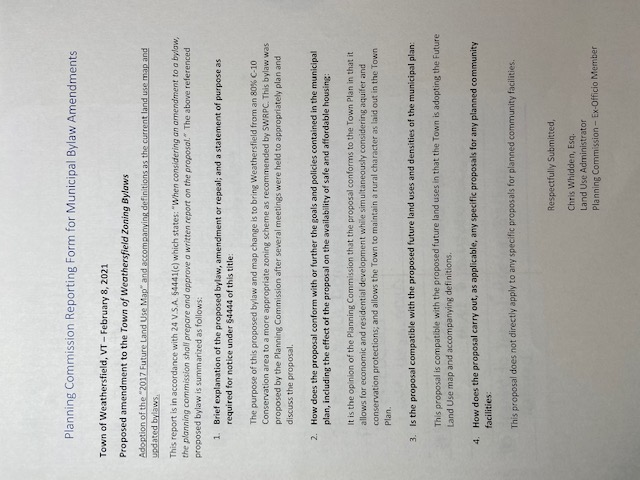 Michael Todd made a motion to accept the Planning Commission Reporting Form.Howard Beach – 2ndNo DiscussionVote – UnanimousAfter some additional discussionTyler Harwell made a motion to continue the Planning Commission Form for Municipal Bylaw Amendments to the next Planning Commission Meeting 2-22-21.Michael Todd – 2ndNo DiscussionVote – unanimousSubdivision regulation amendment proposal 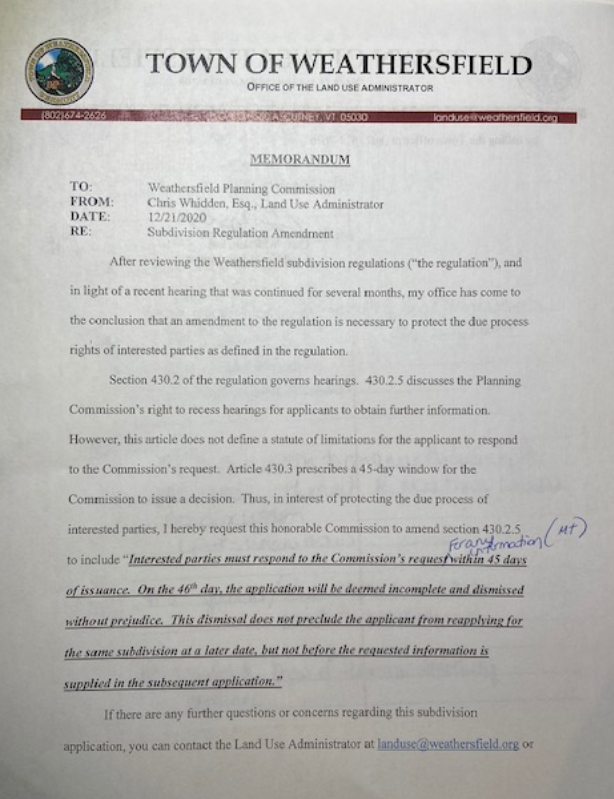 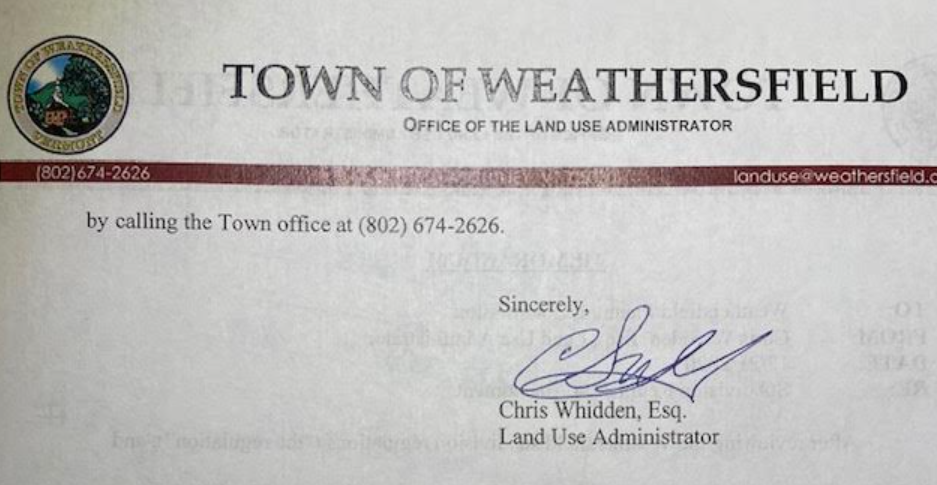 Michael Todd suggested that “for any information” be added to “Interested parties must respond to the Commission’s request for any information withing 45 days of issuance. On the 46th day, the application will be deemed incomplete and dismissed without prejudice. This dismissal does not preclude the applicant from reapplying for the same subdivision at a later date, but not before the requested information is supplied in the subsequent application.”Michael Todd made a motion to add amendment with changes as submitted.Chris Whidden – 2ndNo further discussionVote – unanimousDiscussion 2017 Future Land Use definitions/zoning districtsIndustrial RR1Perkinsville Village areaFurther discussion was had on the Land Use definitions and zoning districts.Tyler Harwell brought up zoning some zoning districting of river frontage properties and questions that may arise from these areas.Definitions with updates as follows:Industrial (I)          									2/8/2021Purpose: Areas suitable in terrain and proximity to transportation facilities to be desirable by industry and those commercial activities that do not depend on highway traffic for customers. Provides employment for local residents and broadens the Town tax base. Currently located in areas partially so developed and considered to be appropriate for such use.Uses that do not require a Zoning Permit: The following uses are permitted without a Zoning Permit, provided that these uses are in compliance with these Bylaws:Agriculture/ForestryPermitted Uses: The following uses are permitted following the issuance of a Zoning Permit by the Administrative Officer:Permitted Principal Uses:Public water, sewage treatment plant1,2,3Self-Storage Facility1,2,3 Auto salvage/recycling facility, landfill, recycling facility (privately owned)1,2,3Industrial1,2,3 (see definition)Non-highway Commercial1,2,3 (see definition)Wireless Communication Facilities2,3Permitted Accessory Uses:Accessory use or structureAthletic Courts/ Outdoor recreation facility (only as facilities for use by employees during lunch, etc. on same basis as primary industrial commercial facility)Home occupations (for existing homes)Small Office (see definition)Conditional Uses:The following uses are permitted upon the granting of Conditional Use Approval by the Board of Adjustment:Conditional Principal Uses:Extraction of earth resources1,2,3Highway CommercialHome industry (for existing homes)Other uses (as determined after public hearing, by the Board of Adjustment, to be of a similar type and character as those listed above and meeting the purposes of this District)Conditional Accessory Uses:Uses Not Permitted: The following uses are not permitted within this District:Adult day care facilityCampground, resort, children’s campCemeteryCommunity Non-profitGasoline/service stationIndoor recreational facilityInn/small hotelMedical facility (see definitions)Mobile home parkMulti-family dwelling Residential PUDSchool (see definition)Single family dwellingTwo family dwelling Discussion of Items for Future AgendasContinue discussion on the following:Industrial RR1Perkinsville Village areaOverview by Howard Beach to present Guide Vermont in enabling better places. Any other business that can be legally discussed None AdjournTyler Harwell made a motion to adjourn the meeting.Howard Beach– 2ndNo discussionVote - unanimousMeeting adjourned at 8:58 PMNext Planning Commission Meeting is scheduled for Monday, February 22, 2021 at 7:00 pm at Martin Memorial Hall.Respectfully,Chauncie Tillman Recording SecretaryPlanning Commission                 	   Michael Todd, Commissioner__________________________Paul Tillman, Chair____________________________Howard Beach, Vice Chair____________________________Howard Beach, Vice Chair_________________________         Tyler Harwell, Commissioner_________________________         Tyler Harwell, Commissioner__________________________